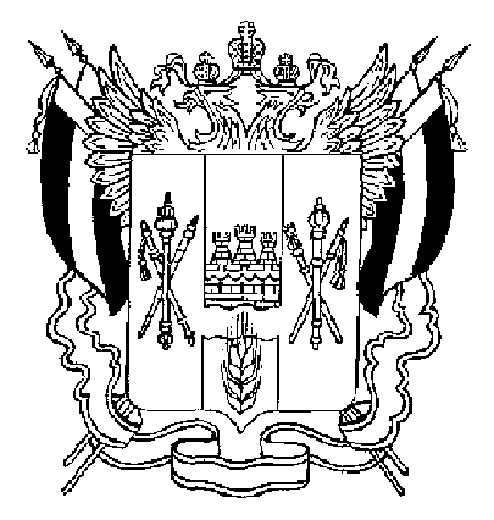 ТЕРРИТОРИАЛЬНАЯ  ИЗБИРАТЕЛЬНАЯ  КОМИССИЯ АКСАЙСКОГО  РАЙОНА  РОСТОВСКОЙ  ОБЛАСТИПОСТАНОВЛЕНИЕ26.06.2020 г.									     № 177 -18г. АксайО полномочиях по составлению протоколов об административных правонарушениях при проведении выборов депутатов представительных органов муниципальных образований в Аксайском районе Ростовской областиВ соответствии с пунктом 212 статьи 29 Федерального закона 
от 12.06.2002 № 67-ФЗ «Об основных гарантиях избирательных прав 
и права на участие в референдуме граждан Российской Федерации», частью 5 статьи 28.3 Кодекса Российской Федерации об административных правонарушениях,Территориальная избирательная комиссия Аксайского района ПОСТАНОВЛЯЕТ:Уполномочить на составление протоколов об административных правонарушениях, предусмотренных статьями 5.3-5.5, 5.8-5.10, 5.12, 5.15, 5.17-5.20, 5.47, 5.50, 5.56 Кодекса Российской Федерации об административных правонарушениях, в период подготовки и проведения при проведении выборов депутатов представительных органов муниципальных образований в Аксайском районе Ростовской области следующих членов Территориальной избирательной комиссии Аксайского района Ростовской области  с правом решающего голоса:- Некрасова Наталья Юрьевна.Разместить настоящее постановление на сайте Территориальной избирательной комиссии Аксайского района Ростовской области в информационно-телекоммуникационной сети «Интернет».Контроль за выполнением настоящего постановления возложить на секретаря Территориальной избирательной комиссии города Аксайского района Ростовской области Е.Ю. Соколинскую.Председатель комиссии						А.А. МалинниковаСекретарь комиссии						Е.Ю. Соколинская